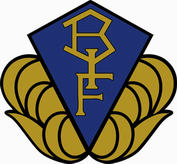 Brunflo IF inbjuder till Skogsfemman nr 3Tisdagen 5 juni i FåkerTC vid skidstugan, elljusspåret i Fåker.  Vägvisning från E45 i Grönviken. Start mellan 17.30 och 19.30. Målet stänger 21.00Anmälan på plats. Stämplingssystem Sportident.Kostnad: Ungdom upp till 16 år: 30 kr, Vuxen: 50 kr, hyra SI-pinne: 30 kr. Borttappad pinne debiteras med 400 kr. Kontant betalning eller Swish nr 123-680 40 66. Banor:Banläggare: Torgny PetterssonKontaktperson: Ove Hemmingsson 073-800 81 62.Brunflo IF hälsar alla varmt välkomna!BanaLängdKlasserNivåAmax 8 kmÖM 9SvartB5-6ÖM 8Svart BlåCca 4ÖM 7Blå ViolettDca 3ÖM 5OrangeEca 5ÖM 4GulFca 3,0ÖM 3GulGca 2,5ÖM 1VitHca 2,0U 1       InskolningGrön